Пенсионный фонд выплатит семьям с детьми до 7 лет включительно 
5 тысяч рублейКраснодар, 18 декабря 2020 года. В соответствии с Указом президента Пенсионный фонд России беззаявительно перечислит единовременную выплату родителям, усыновителям, опекунам и попечителям детей до 7 лет включительно, которая составит 5 тысяч рублей на каждого ребенка в семье.Новую выплату получат все семьи с детьми, которым по состоянию на 17 декабря 2020 года еще не исполнилось 8 лет.Особенностью новой выплаты станет то, что она будет выплачена по принципу «социального казначейства»: за ней не надо никуда обращаться, поскольку Пенсионный фонд беззаявительно оформит и перечислит средства на основе принятых весной и летом решений о выплатах на детей. Таким образом, родителям, усыновителям и опекунам, которые в этом году получили ежемесячную выплату на детей до 3 лет или единовременную выплату на детей от 3 до 16 лет, дополнительная выплата будет предоставлена в декабре автоматически, подавать новое заявление не нужно.Заявление понадобится только в том случае, если ребенок в семье появился после 
1 июля 2020 года либо родители не обращались ни за одной из выплат на детей, предоставлявшихся Пенсионным фондом в течение года. В этом случае родителям необходимо указать в заявлении реквизиты банковского счета, на который будут перечислены средства. На это есть больше трех месяцев – соответствующие заявления принимаются до 
1 апреля 2021 года. Заявление также понадобится, если у родителей, которые уже получали выплаты на детей, был закрыт банковский счет.Подать заявление на выплату можно в Личном кабинете на портале Госуслуг (http://posobie2020.gosuslugi.ru) или в клиентских службах ПФР.ЧИТАЙТЕ НАС: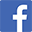 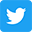 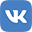 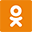 